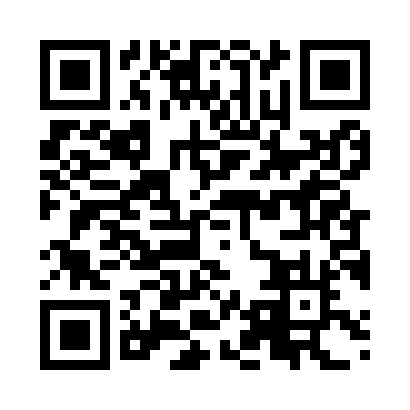 Prayer times for Bezerros, BrazilMon 1 Apr 2024 - Tue 30 Apr 2024High Latitude Method: NonePrayer Calculation Method: Muslim World LeagueAsar Calculation Method: ShafiPrayer times provided by https://www.salahtimes.comDateDayFajrSunriseDhuhrAsrMaghribIsha1Mon4:175:2611:272:445:276:332Tue4:175:2611:272:445:276:323Wed4:175:2611:262:445:266:324Thu4:165:2611:262:445:266:315Fri4:165:2611:262:445:256:316Sat4:165:2611:252:445:256:307Sun4:165:2611:252:445:246:308Mon4:165:2611:252:445:246:299Tue4:165:2611:252:445:236:2910Wed4:165:2611:242:445:236:2911Thu4:165:2611:242:445:226:2812Fri4:165:2611:242:445:226:2813Sat4:155:2611:242:435:216:2714Sun4:155:2611:232:435:216:2715Mon4:155:2611:232:435:206:2716Tue4:155:2511:232:435:206:2617Wed4:155:2511:232:435:206:2618Thu4:155:2511:222:435:196:2619Fri4:155:2511:222:435:196:2520Sat4:155:2511:222:435:186:2521Sun4:155:2511:222:435:186:2522Mon4:155:2511:222:425:186:2423Tue4:155:2511:212:425:176:2424Wed4:155:2511:212:425:176:2425Thu4:145:2511:212:425:166:2326Fri4:145:2611:212:425:166:2327Sat4:145:2611:212:425:166:2328Sun4:145:2611:212:425:156:2329Mon4:145:2611:202:425:156:2230Tue4:145:2611:202:425:156:22